KPC PUBLIC SCHOOL, KHARGHAR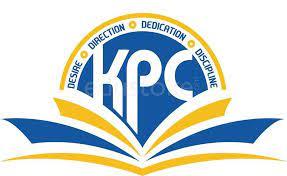 ASSESSMENT - V(2022-2023)GRADE : VI 							                        MARKS: 50      SUBJECT: SST								             TIME: 2.00 Hrs.      Q1. A.  Fill in the Blanks:										     [10 M] Ashvaghosha was in the court of _______________ ___________ don’t own any land. Traders and artisans were organised in associations  called ___________    The Gupta issued the largest number of gold coins, which were known as ____________ Fishing is a ________ occupation. The _____________  Island is the only active volcano in the world of India.  ______________is the highest peak in South India.  Places close to the sea have a ____________ climate. ____________ forests are found in deltaic regions and muddycoasts._______________ continent that lies entirely in the Northern Hemisphere.B. Match the Following: 										      [5M] Fa-Hsien	   - Chalukyas Pulakeshin I  - Lesser Himalayas Panchatantra  - Nai Himachal       - Chandragupta II Barber 	   - Vishnu SharmaQ2. Answer in One Sentence: 									      [8M]What is subsistence farming? Which ocean is bordered by the Pacific Ring of Fire belt of volcanoes?What does the word ‘monsoon’ mean?Name the tributaries of the Ganges.What does the term 'Purana' mean?How did the brahmans express their gratitude to the Gupta kings?Who was Vasumitra?Which is the largest Municipal Corporation in India?Q3. State Whether the following Sentences are True or False: 					     [5M]The headman lost importance during the Gupta dynasty.  	An example of technological development is the Iron Pillar at Delhi. 	  The Northern Mountains are the range of mountains forming a wall in the south of IndiaPeople employed with any office considered to be on regular employment 	Ashoka was the greatest ruler of Mauryan Dynasty.Q4. Arrange in Chronological Order								     [5M]1. Arrange the sequence of typical pattern of the South Indian temples from top to bottoma. Mandapa 	b. Garbhagriha  c. Shikhara or Vimana  d. Kalasa e. Ardhamandapa Q5. On an outline map of India mark the following. Give proper index. (Any 5)    	              [5M](1) Arabian Sea 	(2) Tamilakam		(3) Gaya	(4) Mt. Godwin Austin (5) A Region having heavy rainfall 	(6) TaxilaQ6. Answer in Details: (Any Three)							              [6M]How was society arranged during the Sangam Age? What is the contribution of the Pallavas to architecture?What is the difference between small and large farmers. Explain the main factors that affect the climate of a region.Q7. Give Reasons: (Any 2)										  [6M]1. Gupta period known as the Golden Age of Indian History.2. People of villages migrate to cities.3. Silk route benefit the Kushana dynasty. **********